After School Discovery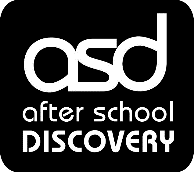 P. O. Box 113, Ashtabula440-993-1060                               info@afterschooldiscovery.comJob DescriptionTitle:		Youth Activity Coach for School age Child Care CenterQualifications:		 College experience in education/related field preferred; and experience in working with children mandatoryInterest and ability to work effectively with childrenAbility to understand and apply state content standards in activities as directedAbility to follow through with direction from supervisorAbility to lead students and actively participate in a variety of activitiesResponsible to:	Program AdministratorRequirements:	Available to work starting at 6:00 or 7:00 a.m. or 1:30 pm several days, Monday through Friday; flexible hours, part time work; Ohio background check clearance and all ODJFS Licensure requirements 	The Site is open from 6 am to 10 am and 1:30 pm to 6 pm on Mondays through Fridays.Job Goal:		To effectively implement activities for a group of students  			in their specific ASD programPerformance Responsibilities:Support ASD / Discovery Cove program goals, objectives and philosophyComply with requirements of the program, including ODJFS policies and requirements.Actively implement steps that improve student outcomes and help meet other specific program goalsPrepare and implement classroom activities per program guidelines Act as a positive role modelDevelop positive relationships with children and demonstrate compassion for their differencesFollow the policies and procedures as outlined in the ASD manualDemonstrate an effective and respectful working relationship with the Program Administrator, team members and othersParticipate in orientation, training and regular meetings, as directedProvide a safe, secure and inviting learning environmentOther duties as requestedIf interested, please call the above phone number, or send your resume to the above email address.  Need to start asap.  Starting Hourly rate of $19.